Национальный семинар по планированиюПроект “Инициатива ООН по обучению в сфере изменения климата” (UN CC:Learn)2-я часть ОписаниеКыргызская Республика, являясь частью международного процесса в рамках Конвенции ООН об изменении климата и Парижского соглашения к ней, подтвердила свою приверженность и заинтересованность в снижении последствий изменения климата во всех секторах экономики. Сфера образования и повышения потенциала является одной из важнейших сфер, интервенции в которую будут оказывать влияние как на экономику, так и на экологическое состояние и социальную жизнь страны. Осознавая это, Кыргызская Республика выступила с инициативой активизировать системную работу по обучению в сфере изменения климата, UNITAR откликнулся на инициативу страны и представил методическую и финансовую поддержку данной работе. Основным результатом данного проекта станет документ по укреплению обучения и навыков для содействия решению проблем изменения климата и продвижению зеленой экономики в Кыргызской Республике, который будет содействовать существующим процессам разработки и реализации Национально-определяемых вкладов (НОВ) и Национального адаптационного плана (НАП). 12 ноября 2019 года в г. Бишкек был проведен Стартовый семинар «Улучшение обучения и развития навыков для решения проблем изменения климата и продвижения зеленой экономики в Кыргызской Республике». Проект UN CC: Learn в Кыргызской Республике осуществляется под руководством Центра по климатическому финансированию в тесном сотрудничестве с Министерством экономики (МЭ), Министерством образования и науки (МОН) и Государственным агентством охраны окружающей среды и лесного хозяйства (ГАООСЛХ).С момента запуска проекта образована Техническая рабочая группа для содействия в реализации Проекта. Также в качестве первого шага разработан Базовый доклад о существующих приоритетах, инициативах и стратегических документах, включающих вопросы по повышению потенциала в области изменения климата. Для согласования концепции, приоритетов обучения и дальнейших шагов с заинтересованными сторонами организуется Национальный семинар по планированию, 1-я часть которого прошла 30 июля.  Цели и ожидаемые результаты:Обсудить и достичь консенсуса в отношении концепции и приоритетов Национального документа по обучению в сфере изменения климатаСогласование методологии и сроков реализации проекта, а также основных направлений, задач и требований по разработке Национального документа по обучению в сфере изменения климата. УчастникиПредставители государственных органов;Представители учебных заведений и научных кругов;Представители экологических НПО и частного сектора; ЮНИТАР, ПРООН, Центр по климатическому финансированию КР;Представители международных и донорских организаций. Формат конференции2-я частьСессия 1: будут представлены ключевые результаты обсуждения приоритетных направлений обучения по ИК в 1-й части семинара и согласованы приоритеты обученияСессия 2: будут представлены методология разработки стратегии, Техническое задание, план и график работы по разработке стратегии.  Программа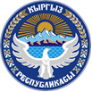 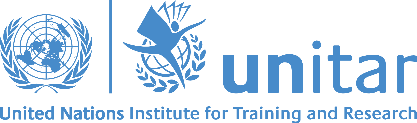 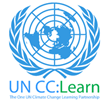 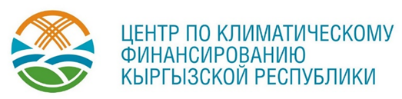 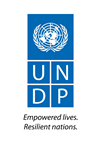 Дата и место:26 августа 2020 года, 14.00-17.30, в режиме онлайн Zoom (для участия пройдите по ссылке: ) Организаторы:Центр по климатическому финансированию Кыргызской Республики, ПРООНВыступающие:Министерство образования и науки КР, Министерство экономики КР, Государственное агентство охраны окружающей среды и лесного хозяйства при Правительстве КР, ПРООН, ЮНИТАРФормат:Онлайн семинар Рабочие языки: Русский, английский (синхронный перевод)26 августа 202026 августа 202026 августа 2020Вводная частьВводная частьВводная часть14:00 -14:10Онлайн регистрацияДля регистрации пройдите по ссылке: Пароль:Если не смогли пройти по ссылке, введите идентификационный номер:Webinar ID: Пароль: 14:10 -14:20Приветствие – обзор повестки дня Канат Абдрахманов, директор Центра по климатическому финансированию КР (ЦКФ КР)Сессия 1:  Обзор методологии разработки Стратегии обучения по ИК Сессия 1:  Обзор методологии разработки Стратегии обучения по ИК Сессия 1:  Обзор методологии разработки Стратегии обучения по ИК 14:20-14:40Презентация методологии  разработки Стратегии обученияВопросы и ответыМайя Валчева (ЮНИТАР)Сессия 2: Согласование приоритетов Стратегии обучения по вопросам изменения климатаСессия 2: Согласование приоритетов Стратегии обучения по вопросам изменения климатаСессия 2: Согласование приоритетов Стратегии обучения по вопросам изменения климата14:40-15:50Цели сессии:Подвести итоги обсуждений в группах в 1-й части семинара Обсудить институционально-правовые рамки и перспективу разработки национального документа Выбрать приоритеты обучения и согласовать их с участникамиРезультат: список приоритетов  Модератор: Анна КириленкоЖылдыз Дуйшенова (ГАООСЛХ)Бойко Евгения (МОиН)Сессия 3: Круг вопросов по разработке стратегии Сессия 3: Круг вопросов по разработке стратегии Сессия 3: Круг вопросов по разработке стратегии 15:50 – 16:10ТЗ на разработку стратегииВопросы и ответыРыскулбекова Чинара, ЦКФ КР ТРГ, участники16:10 – 16.40Обсуждение ТЗ и рабочего плана Участники16.40-16:55Подведение итогов встречи, следующие шаги и презентация графика разработки стратегииКанат Абдрахманов (ЦКФ КР)